Cartes d’indices de calendrier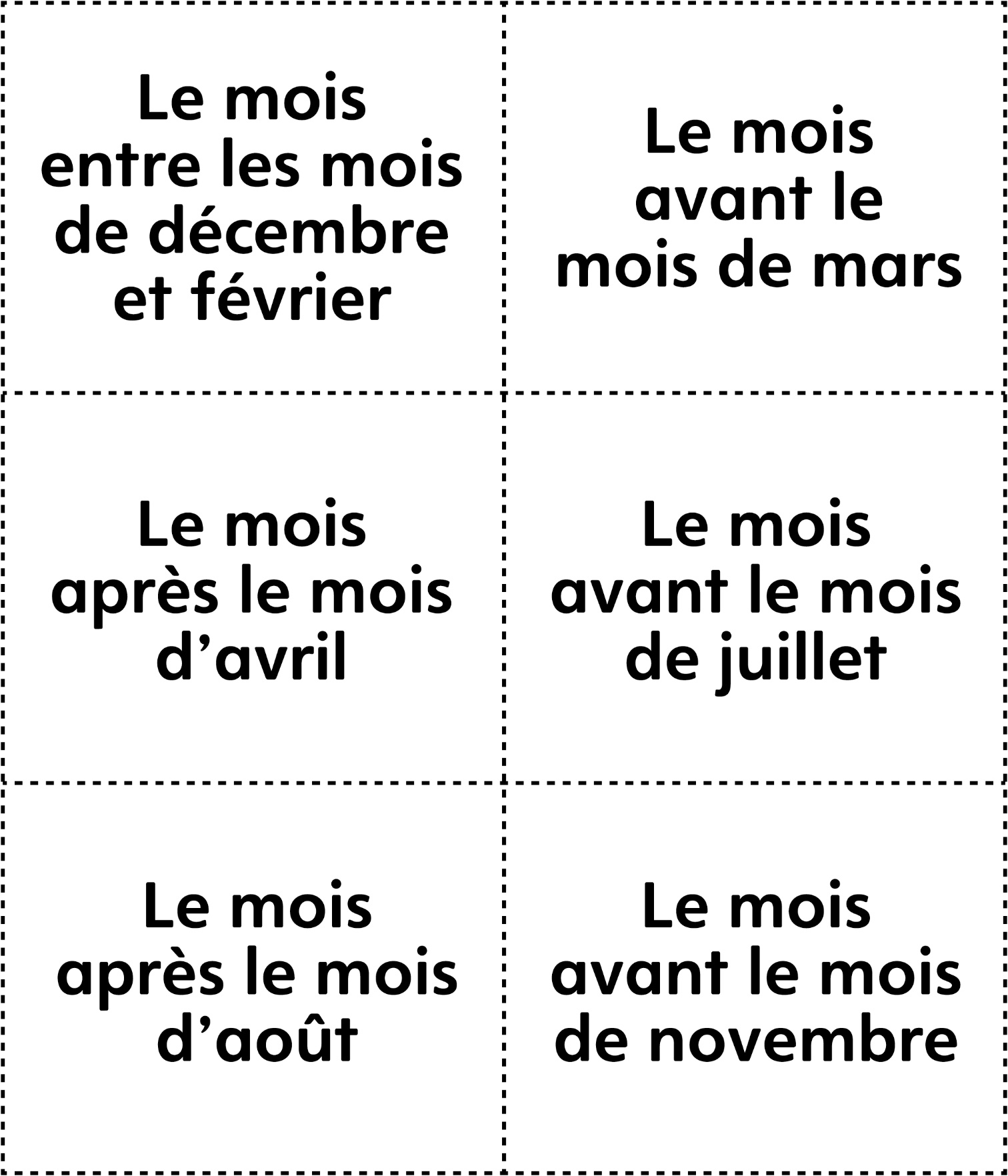 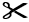 	Cartes d’indices de calendrier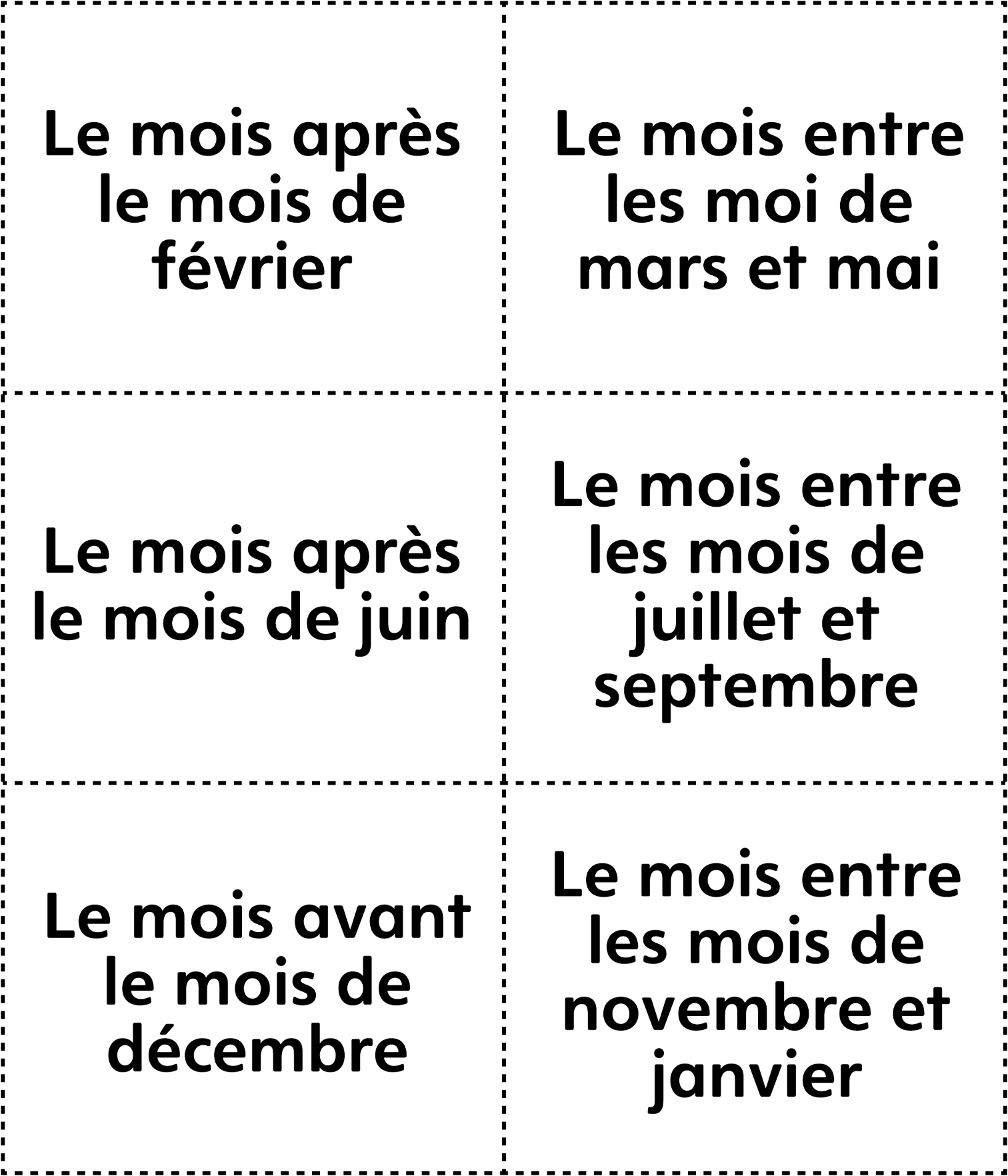 